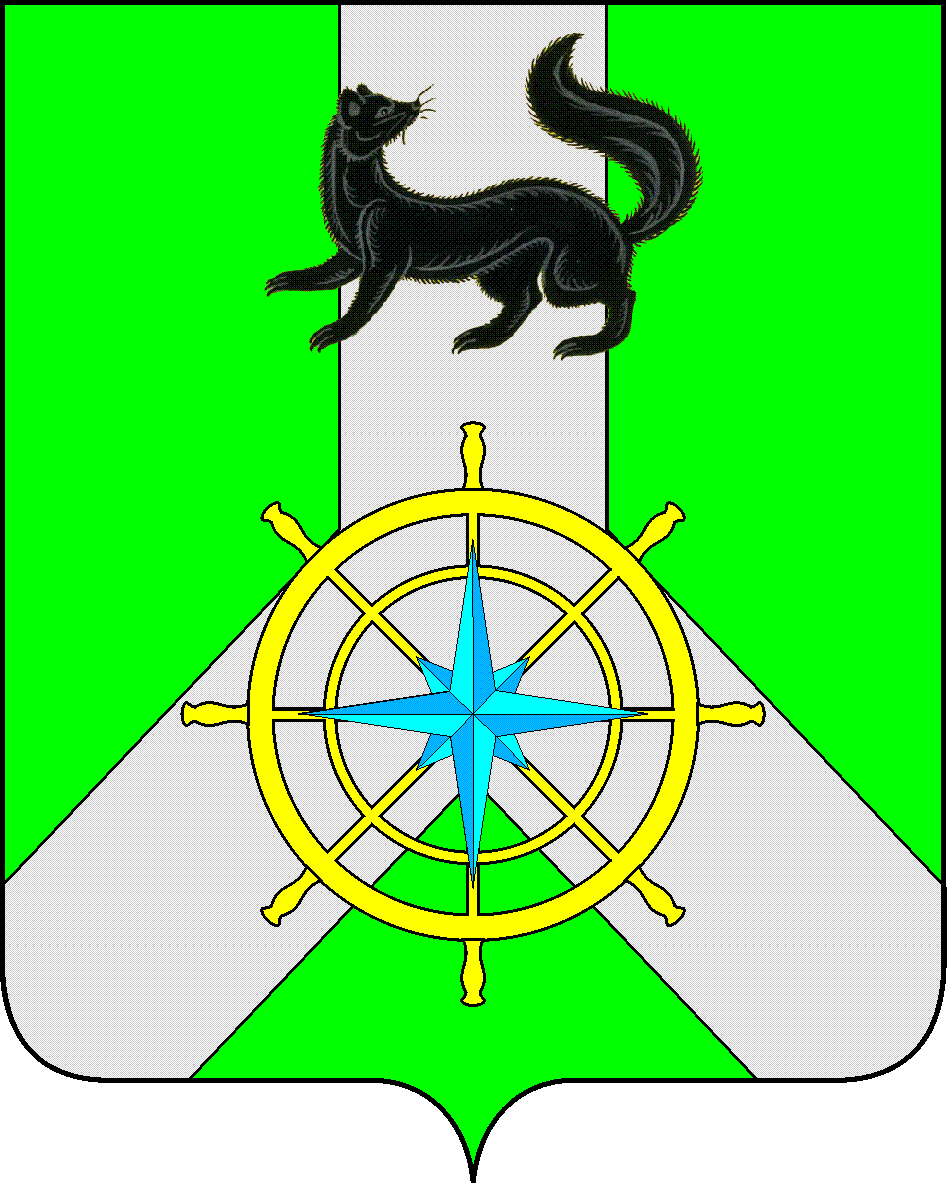 Р О С С И Й С К А Я  Ф Е Д Е Р А Ц И ЯИ Р К У Т С К А Я  О Б Л А С Т ЬК И Р Е Н С К И Й   М У Н И Ц И П А Л Ь Н Ы Й   Р А Й О НД У М А РЕШЕНИЕ №57/7	Заслушав отчет администрации Киренского муниципального района об исполнении муниципальных программ развития Киренского района за 2019 год, руководствуясь Уставом муниципального образования Киренский район,ДУМА РЕШИЛА:Утвердить отчет администрации Киренского муниципального района об исполнении муниципальных программ развития Киренского района за 2019 год.Решение подлежит размещению на официальном сайте администрации Киренского муниципального района www.kirenskrn.irkobl.ru в разделе «Дума Киренского района».Решение вступает в действие со дня принятия.Председатель Думы Киренского муниципального района					О.Н.Аксаментова29 апреля 2020 г.г. КиренскОб отчете администрации Киренского муниципального района об исполнении муниципальных программ развития Киренского района за 2019 год